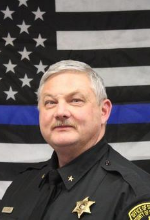 Sheriff James Allard
Steuben County, New YorkSheriff Allard is a veteran of the US Army, achieving the rank of Sergeant.  He has been a police officer in Steuben County since 1988 when he was appointed by the City of Corning Police Department as a Patrolman.  In 1991, he was appointed training director for that agency and in 1993, he created the first standardized field training program for that agency.  In 1995, he was certified as a NYS Firearms instructor and appointed as the lead firearms instructor.  He was appointed Sergeant and then Lieutenant.  He retired from the Corning Police Department as a Lieutenant in 2009 and was appointed Session Director for the Southern Tier Law Enforcement Academy at Corning Community College.  He also was employed by the Town of Caton Police Department and Village of Painted Post Police Department as a police officer in a part time capacity.  Sheriff Allard was appointed Undersheriff for Steuben County in 2013, and he was elected Sheriff of Steuben County three years later.  He has been married to his wife, Wendy, for 33 years and is the father of three and grandfather of two.